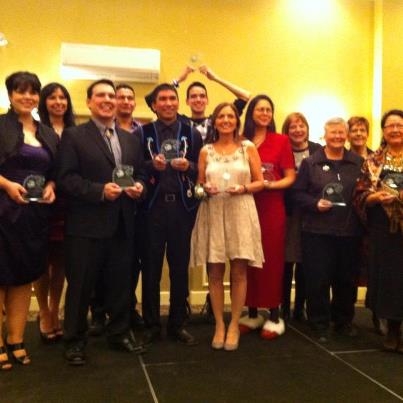 Do you have a particular resource you would like to share or a lesson plan you find particularly helpful? Send them to Members@aboriginalcircleofeducators.ca and we will include them in the next newsletter.We like the resources available at the Libraries Branch. Have you talked to the helpful staff recently?Cultural Workshops are Coming!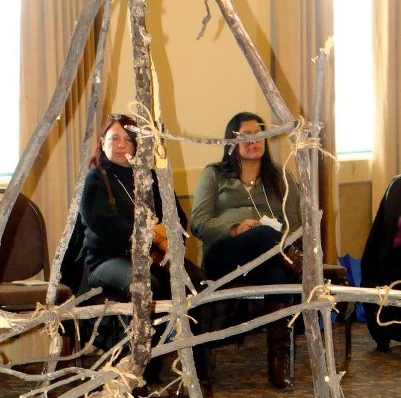 Calling All Members!As an A.C.E.  Member, you have access to all kinds of interesting things, not only our Conference, Awards Banquets and workshops, but to our Meetings which always involved committed people and great food! Meetings are usually held at the A.C.E. Offices, 2nd Floor- 765 Main Street at 4:15 pm. First comes the food and the chat with the meeting proper starting at about 4:30. Deborah loves to cook and usually has a soup or stew, bannock and salad available to those who make the trek. Latecomers be warned, there aren’t often leftovers.A.C.E. Meeting Dates 2012-13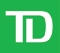 In addition to the Meeting Dates listed below, there is also a PATH Meeting, held in the latter part of August. This all day meeting offers a fried fish and potluck dish Lunch as well as Nutrition Breaks.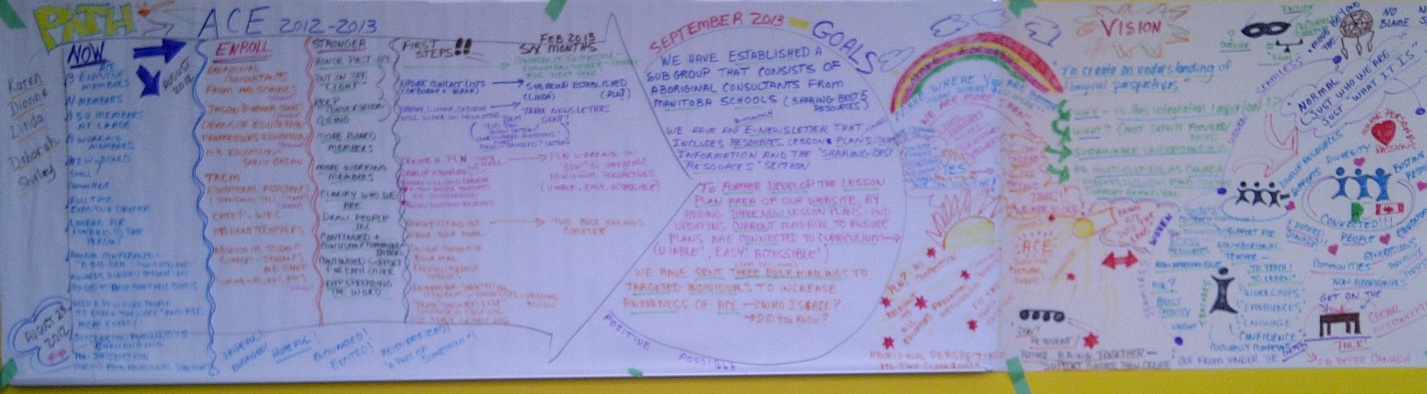 The 2012-2013 PATH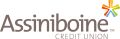 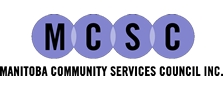 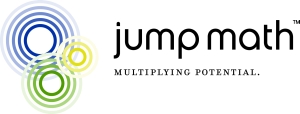 JUMP Math is accepting applications for the National Book Fund. This program gives free training, resources and support to educators serving students in high needs communities. If you feel can take advantage of this great opportunity please apply. Jennifer Yap will be happy to answer any questions and can be reached at 416-596-7716 x 229 or by email at jennifer.yap@jumpmath.orgCATEGORYRECIPIENTElderFlorence PaynterHonouring Our AlliesSister Margaret HughesHonouring Our AlliesKim MidfordTrailblazer/Lifetime AchievementMichael ChampagneTrailblazer/Lifetime AchievementRenée McGurryYoung LeadersCrystal ByerLeadership Sustaining Our WaysJennifer StormResearch/Curriculum DevelopmentDiana HooperResearch/Curriculum DevelopmentNiigaanwewidam James SinclairAboriginal Language EducationWab KinewAboriginal Language EducationJason ParenteauSpiritual/Cultural EducationKo’ona Cochrane